Event: DOS ChatHostesses: Sister ShamarahTitle: DOS Annual Passover ChatDate: April 2, 2022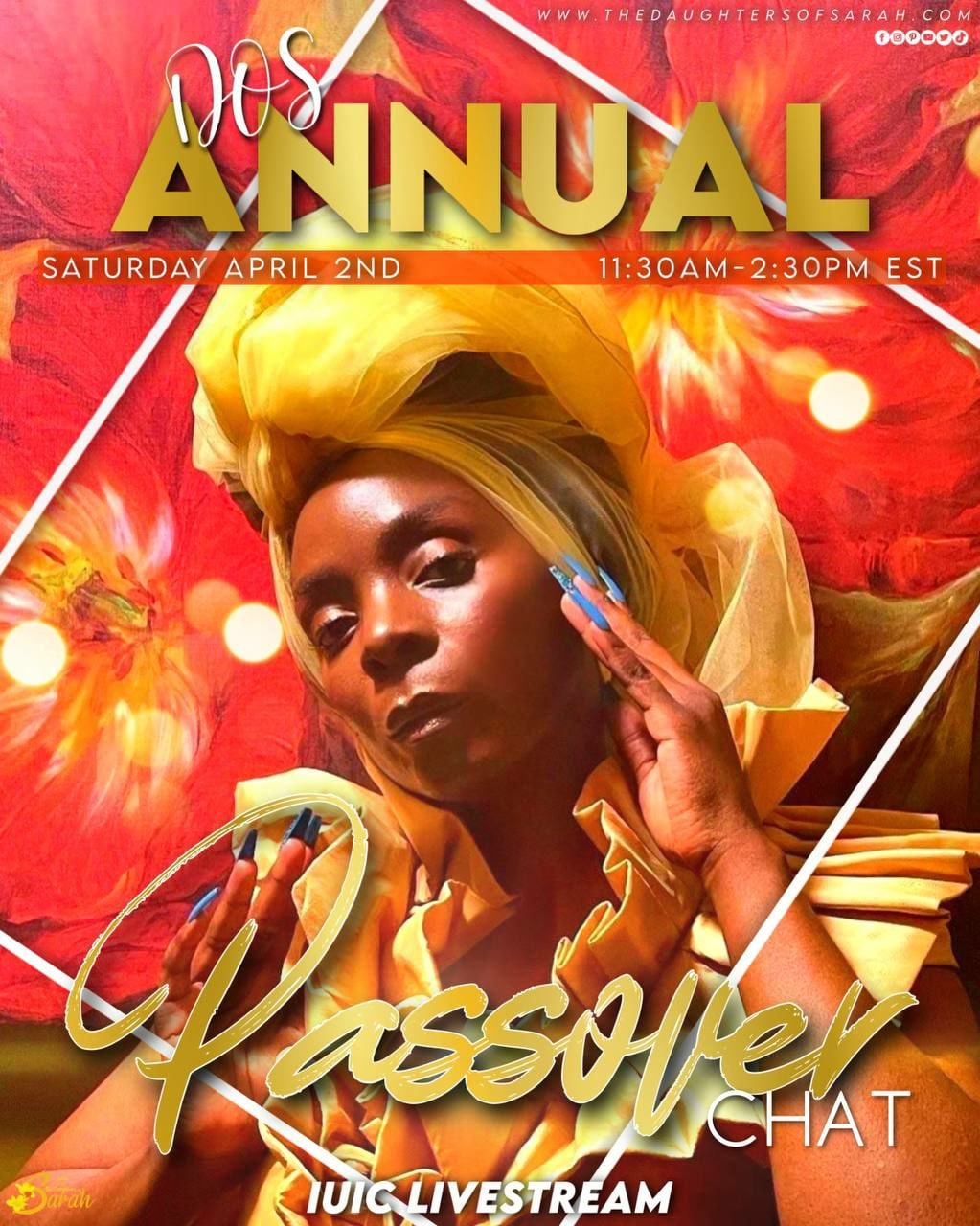 Sister ShamarahI am doing just like all of you, I am enduring. The journey has been and long and difficult one, but I am enduring.Endure definition: to suffer something painful or difficult, patiently. To remain firm under suffering or misfortune without yielding through its difficulty without giving in.We may be weary and tired; we will rest later when we get to the kingdom, Lord willing. The time to fight and endure, remains the same.There is an expression in the world, if you stay ready you don’t have to get ready.A year ago, I had many trials and tribulations, and I thought “I can do this”. You are in a state of mind where, you think that everything is going to be okay; I had a wake-up call. That wake-up call was really painful and difficult.1 Peter 4:12 (KJV) Beloved, think it not strange concerning the fiery trial which is to try you, as though some strange thing happened unto you:Think not about this fiery trial that you are going through. Today’s message is about how to support and uplift the man in your life as you both are on your journey to achieve the kingdom of heaven.What is our role as women to help the men to get where they need to be?We will not get to the kingdom of heaven without our men.Romans 5:3-4 (KJV) And not only so, but we glory in tribulations also: knowing that tribulation worketh patience; [4] And patience, experience; and experience, hope:Tribulations are nice; they don’t feel good. People sometime glamorize tribulation like it’s not going to occur.If you want to be worthy and represent your house well, know for a certainty that you are going to go through these flames.You are going to feel the flames in your walk or when the bombs go off.You have to chose which flame you are going to get.There were some days that I didn’t think I was going to make it. I had to take long drives just to cry it out. I was just talking to the Lord asking him to tell me what I need to do.Sister Shamarah to talking to the Lord: How am I going to help him do the job that you set for him to do?How do I keep my family unified?How do I represent my foremothers in this crisis?It was me today, it could be any of us tomorrow.There were days I felt really hopeless. It’s difficult when someone is depending on you, and it seems like there is no way out.Our way out and the beacon of light is the scriptures.I felt broken. I didn’t reach out for help because there were no words to explain. I felt the love and support; I want to thank the leadership wives, through their lord’s, that were able to hold down the fort. When folks say they did not see me, you saw me through all the hard work and dedication of the women. The women behind the scenes were holding it down.The bishop’s wives and deacon’s wives were holding it down.Many of you will have to do the exact same thing.You ladies will be bishop’s wives, deacon’s wives, and captain’s wives.You are to act in the position that you see your lord as. If you see your lord as the king of kings, act like a daughter of a king.You are married to a god on earth. Those are the responsibilities that we carry with us each day.I implore each and every sister not to forget that; these are the things that will carry you through difficult times.Psalms 51:17 (KJV) The sacrifices of God are a broken spirit: a broken and a contrite heart, O God, thou wilt not despise.I was broken but I couldn’t let my lord see it.You don’t know prayer until you are begging the lord to help you. You find faith and fear through trial and tribulation.You have to rely on the Heavenly Father; when you think that there is no way out, he shows a way.He [God] said, daughter did you not hear me, in my word I got you, as long as you do what I say do.1 Corinthians 10:13 (KJV) There hath no temptation taken you but such as is common to man: but God is faithful, who will not suffer you to be tempted above that ye are able; but will with the temptation also make a way to escape, that ye may be able to bear it.When the man you love is the strongest man that you know, and you love him with all your being, where does your strength come from?You are the one that needs to be strong.Romans 15:1 (KJV) We then that are strong ought to bear the infirmities of the weak, and not to please ourselves.Often as women, we want to please ourselves, and we can’t do that. The scriptures says let every one of us please his neighbor for his good to edification.If you’re man is not doing good for any reason, it is your responsibility to support him in his weakness.In a moment when the bishop and were talking about our beautiful daughter, SySy, and he said to me, she is strong like you. She is strong like you. That is one of the best compliments that he has given me in our entire lifetime together.I get my strength from the bishop who gets his strength from the Lord who called him.It was a moment between a husband and wife that proves that he taught me well and I have been a good student.It takes a strong woman to trust a god-fearing man to lead her.When I think of strength:Strong like the woman with the seven sonsStrong like Jael.Strong like Judith.Strong like Deborah.James 1:12 (KJV) Blessed is the man that endureth temptation: for when he is tried, he shall receive the crown of life, which the Lord hath promised to them that love him.Despite the trials, tribulations, the hardships, the pain, everything that is going on, we want to get a crown.In my mind, the Lord is saying, she is going to handle it and hold him down.When the time comes for insurrection, for persecution, for sickness, for death are you going to be able to hold it down for your Israelite man?I am imploring all sisters to get ready like it was yesterday because the time is coming.During war and persecution, under trial and tribulation, the women mentioned above remained strong.2 Timothy 3:12 (KJV) Yea, and all that will live godly in Christ Jesus shall suffer persecution.If we want to live godly in this lifetime, understand that we will suffer persecution.I have learned things about myself, friends and family, and my lord. I learned my weaknesses and strengths; you have to learn those things about you. The scripture says, examine yourself.Hard times are already here. War is upon us just as in the days of our foremothers.We must defend and depend on our men their right to lead us mind, body and spirit.The entire world is dependent on the manifestation of the sons of God.It is our job, as women, to support to get them to the place where they need to go.The men’s biggest problem is that the woman do not know how to follow.This crisis has shown me to shut up, say less, and to do as I am told.Our men need to fulfil their spiritual and godly obligations.If you seek deliverance and to stand behind an Israelite man, they are going to help us get there.The number one obstacle is us women.Ecclesiasticus (Sirach) 25:24 (Apocrypha) Of the woman came the beginning of sin, and through her we all die.1 Timothy 2:14 (KJV) And Adam was not deceived, but the woman being deceived was in the transgression.We are still being deceived until this very day and some of us are in denial about that.We live, speak and look deception.We have to outgrow these things in order to support our men.1 Corinthians 7:34-35 (KJV) There is difference also between a wife and a virgin. The unmarried woman careth for the things of the Lord, that she may be holy both in body and in spirit: but she that is married careth for the things of the world, how she may please her husband. [35] And this I speak for your own profit; not that I may cast a snare upon you, but for that which is comely, and that ye may attend upon the Lord without distraction.~~~Women in the congregation between the ages of 13- to 20-years old; particularly those that are struggling. You don’t really believe.You are here because your parents are dragging you here. You don’t want to be here.You are ungrateful, rude, worldly, and you think that you are grown.I was young and dumb too.You thought that you knew everything, not listening to your parents.You think that there is something else out there in the world.You are not missing anything. But what you will get for not listening to your parents is death, STD’s, unwanted pregnancies, and a lot of hard times for a hard head.Ephesians 6:1-3 (KJV) Children, obey your parents in the Lord: for this is right. [2] Honour thy father and mother; (which is the first commandment with promise;) [3] That it may be well with thee, and thou mayest live long on the earth.You sisters are in the best place on earth to be able to see prophecy being fulfilled. If you think there is something out there in the times we are living in, you are damned for destruction.Nobody has time for your BS, we are trying to get the kingdom of heaven.If you do not want to keep the commandments of God, get to steppin’.The men do not have any more time for BS; they are trying to save the rest of us from destruction.Deuteronomy 5:16 (KJV) Honour thy father and thy mother, as the LORD thy God hath commanded thee; that thy days may be prolonged, and that it may go well with thee, in the land which the LORD thy God giveth thee.If you do not want to honor your parents, there is suffering that will come to you.No child that has left the truth has anything. This is not reality TV; it is a set up for destruction. Satan has you by the neck waiting for you to die.Matthew 10:37-38 (KJV) He that loveth father or mother more than me is not worthy of me: and he that loveth son or daughter more than me is not worthy of me. [38] And he that taketh not his cross, and followeth after me, is not worthy of me.It’s time for us parents, women in particular, to get selfish with your salvation.If any of these kids don’t want to be here, and they aren’t of age, teach them what you are going to teach them, then those kids gotta go (when they reach of age).Numbers 12:14 (KJV) And the LORD said unto Moses, If her father had but spit in her face, should she not be ashamed seven days? let her be shut out from the camp seven days, and after that let her be received in again.You are about to be shut out from the kingdom of God, for your disrespectfulness and rudeness, for your attitude and your ungratefulness.~~~Single women that are +20 years oldHebrews 13:17 (KJV) Obey them that have the rule over you, and submit yourselves: for they watch for your souls, as they that must give account, that they may do it with joy, and not with grief: for that is unprofitable for you.I am talking to the women whose parents may not be in the truth. You have spiritual parents, particularly spiritual fathers here, who are your parents. You can speak to them to make sure you are not in error.You need to get married, stop being picky.Stop the porn, masturbation, and the booty calls.There are a lot of men who wants wives, but are you ready?Spiritually readyPhysically readyEmotionally readyIt takes a whole woman, not a little girl to be married to a prophet.It take more than hair weaves, false eyelashes and fancy nails to hold down a man of God.It is all artificial and will not keep him for the long hold.1 Timothy 5:14 (KJV) I will therefore that the younger women marry, bear children, guide the house, give none occasion to the adversary to speak reproachfully.Get married!! Get out of the mirror, of Facebook and off Instagram and get yourself a lord.Do not miss the transformation.The brother may have some problems, and your spiritual fathers say he is the one for you; but you don’t want to listen.For sisters that have children, you don’t know a guy man; you had a child out of wedlock.It’s time to support the men who are keeping the commandments of God.Where would I be and who would I be without Bishop Nathanyel.The transformation is still occurring for them; they are not even done yet.You sisters are stuck on the physical part of the man that you cannot see the spiritual.Zechariah 12:8 (KJV) In that day shall the LORD defend the inhabitants of Jerusalem; and he that is feeble among them at that day shall be as David; and the house of David shall be as God, as the angel of the LORD before them.Our men are going to be like David; they gone be bad. They are bad but our eyes cannot see it in the spiritual realm.Sisters, get counsel before you court anyone. If you don’t listen, you will reap the consequences.There is not one woman mentioned in the Bible that is not connected to a man.What makes you think, in your simplicity, that you should not/will not be connected to a man?There would be no Eve without Adam.There is no Priscilla without Aquilla.There is no Bathsheba without David.There is no Mary without Joseph.There is no Mary Magdalene without Christ.You need a man in your life that is keeping the commandments of God.There is no salvation or protection for you without your repented Israelite man.Story: 1 Kings 17:17-18 (KJV) about the widower and the prophet Elijah – the beauty of the story is that the woman made food for Elijah, and her oil and flour never went lacking.Will be able to say through your works that you are supporting the sons of God.During the time of war and famine will the Lord protect you.~~~Betrothed or Married WomenSirach 25:1 (Apocrypha) In three things I was beautified, and stood up beautiful both before God and men: the unity of brethren, the love of neighbours, a man and a wife that agree together.Israelite marriage is a reality that we create. When your lord is not spending time with you now, he is working on building a future for you and the nation later. Don’t take it personally.You cannot change or build up a man, only God can do that.Watch your mouth; you can build or destroy with your mouth or attitude.1 Corinthians 7 tells us that there will be trouble in the flesh. Don’t give up.Woman who have the devil on themYou are a parasite and a leach.No one wants to be around you that has a godly mind; not even your husband.Study. Pray. Apply.Men don’t have time for your emotional outburst.Say less and do more.Revelation 14:4 (KJV) These are they which were not defiled with women; for they are virgins. These are they which follow the Lamb whithersoever he goeth. These were redeemed from among men, being the firstfruits unto God and to the Lamb.The men are the firstfruits; they are not going to be defiled by your mess. They are dealing for the benefit of you and the nation. You are too spiritually blind when you have the devil on you to see it.You do not want your sons marrying a demon.Hebrews 13:4 (KJV) Marriage is honourable in all, and the bed undefiled: but whoremongers and adulterers God will judge.Is your marriage honorable and what are you doing to make it honorable?~~~Women who are marriedStrong marriages build a strong nation.Luke 14:28 (KJV) – did you count the cost?Tobit 8:6 (Apocrypha) + Genesis 2:18 (KJV) How are you helping?Sirach 36:24-25 (Apocrypha) He that getteth a wife beginneth a possession, a help like unto himself, and a pillar of rest. [25] Where no hedge is, there the possession is spoiled: and he that hath no wife will wander up and down mourning.If your husband is wandering up and down mourning, you need to fix that.Pillar definition: a support for a building. A person or a thing regarded as reliably providing essential support for something. A support of a structure of a building.Marriage requires you to grow to hold up the structure of the marriage.Marriage is a heavy weight and responsibility.You have to have a balance; don’t always be weak in spirit.Maturity is required.Support: can be physical, emotional, or spiritual; this is the type of support we should be offering our men.Treasure: wisdom and understanding.Important to nourish our treasures in your marriage for yourself and for your lord.Sirach 25:3-8 (Apocrypha) If thou hast gathered nothing in thy youth, how canst thou find any thing in thine age? [4] O how comely a thing is judgment for gray hairs, and for ancient men to know counsel! [5] O how comely is the wisdom of old men, and understanding and counsel to men of honour. [6] Much experience is the crown of old men, and the fear of God is their glory. [7] There be nine things which I have judged in mine heart to be happy, and the tenth I will utter with my tongue: A man that hath joy of his children; and he that liveth to see the fall of his enemy: [8] Well is him that dwelleth with a wife of understanding, and that hath not slipped with his tongue, and that hath not served a man more unworthy than himself:Key: a wife of understanding.Experience teaches you some things.Going through the trials and tribulations together will teach you.Treasure the good things and remember why you are with the man that the lord assigned you.Matthew 6:19-21 (KJV) Lay not up for yourselves treasures upon earth, where moth and rust doth corrupt, and where thieves break through and steal: [20] But lay up for yourselves treasures in heaven, where neither moth nor rust doth corrupt, and where thieves do not break through nor steal: [21] For where your treasure is, there will your heart be also.Do not focus on materials things; it’s all going to burn.Remember Lot’s wife; Luke 17:32 (KJV). Those words will keep you in check.Sirach 29:21 (Apocrypha) The chief thing for life is water, and bread, and clothing, and an house to cover shame.When we have extra, we get cocky, haughty and arrogant. We are cursed as daughters of Zion to begin with let alone your attitudes and attributes.Luke 12:15, 19-21 (KJV) And he said unto them, Take heed, and beware of covetousness: for a man's life consisteth not in the abundance of the things which he possesseth. [19] And I will say to my soul, Soul, thou hast much goods laid up for many years; take thine ease, eat, drink, and be merry. [20] But God said unto him, Thou fool, this night thy soul shall be required of thee: then whose shall those things be, which thou hast provided? [21] So is he that layeth up treasure for himself, and is not rich toward God.You may have nice things but that does not make you who you are. To the Lord, it is how your spirit is and how you are nurturing that.Lot’s wife was not rich towards God. He required her life because her life revolved around the things she had; she looked back.The scriptures say that no eye has seen what he has planned for us, all this stuff is rubbish.QuestionsAre you a full representation of your lord’s house? If not, what you doing to get there?Are you an embarrassment or a compliment to your lord?How can you improve? Are you working towards improving and developing your talents?There is no perfect marriage.Are you crew or cargo?The crew supports the captain (your lord). The cargo, when things get tough, cargo gets thrown overboard.Sirach 26:26 (Apocrypha) A woman that honoureth her husband shall be judged wise of all; but she that dishonoureth him in her pride shall be counted ungodly of all.The goal is to find a life partner and a friend on your life’s journey.Once you start working on yourself, things will get better.Take responsibility for your own attitude, behavior, choices and your mouth.Sirach 25:20-23 (Apocrypha) As the climbing up a sandy way is to the feet of the aged, so is a wife full of words to a quiet man. [21] Stumble not at the beauty of a woman, and desire her not for pleasure. [22] A woman, if she maintain her husband, is full of anger, impudence, and much reproach. [23] A wicked woman abateth the courage, maketh an heavy countenance and a wounded heart: a woman that will not comfort her husband in distress maketh weak hands and feeble knees.Watch your thoughts.Philippians 4:8 (KJV) Finally, brethren, whatsoever things are true, whatsoever things are honest, whatsoever things are just, whatsoever things are pure, whatsoever things are lovely, whatsoever things are of good report; if there be any virtue, and if there be any praise, think on these things.Be sexual; the scriptures say, do not defraud one another – 1 Corinthians 7Be spiritual. Be intellectual.Sirach 7:26 (Apocrypha) Hast thou a wife after thy mind? forsake her not: but give not thyself over to a light woman.It is not the time to be light or simple. Get it together.Sirach 26:14 (Apocrypha) A silent and loving woman is a gift of the Lord; and there is nothing so much worth as a mind well instructed.What is your time management like if your mind is not well instructed?Are you asking your lord questions about the scriptures?Are you supporting him in his walk?If you require your lord to be kind and patient, are you kind and patient with him?To a look at yourself and hold yourself accountable.How does your lord experience you and vice versa?Does your lord see you as always having an attitude, not being friendly, or as a hypocrite?Are you nice when you are at the school and a totally different woman at home?How he experiences you affects how he is doing in his walk.Do you have more bad memories than good ones, in his eyes?Our feelings lie to us, and we have got to get our emotions under control.Do you feel abandoned?Our prophets travel for the lord’s business.Use the time to work on yourself.Stop complaining. Leave that man alone.1 Corinthians 7:29 (KJV) But this I say, brethren, the time is short: it remaineth, that both they that have wives be as though they had none;The men are working to get the kingdom of heaven for you.Our men are warriors. Matthew 19:5 (KJV) And said, For this cause shall a man leave father and mother, and shall cleave to his wife: and they twain shall be one flesh?You need to be acting as one flesh and be on one accord.A lack of crisis does not mean the marriage is healthy.Do a check in sometimes – ask him how you are doing?Men need their space, let them have their space.Make sure your house is built on solid ground; that the foundation is solid.Back door marriages do crumble.Be grateful.Happiness is a result of being in a good place, not dependent on another person.If counting on your lord to be there and to help build you up, you’re not studying on your own, you’re not following Titus 2 classes, you have no understanding, then there is going to be a lack of joy (hopelessness).Nehemiah 8:10 (KJV) Then he said unto them, Go your way, eat the fat, and drink the sweet, and send portions unto them for whom nothing is prepared: for this day is holy unto our Lord: neither be ye sorry; for the joy of the LORD is your strength.Find the joy in the lord in order to be able to keep going.When problems arise in your marriage, attack the problem not each other.It is ungodly to be fighting, biting, cursing, kicking, screaming and kicking people out of the house. The behavior is garbage.Most marriage trials are fixable. Fix the problems so it will not recur.A good marriage requires:The love of God. If you both love God, you can overcome any obstacle.You need to sincerely love your spouse.HonestyFaithfulnessCompassionLoyaltyForgivenessFocus on these things to help pull you through.You need to focus on your own garden to cultivate the fruit.Fruits of the spirit in Galatians 5.Water your own grass.When you are married, you have to deter and destroy the pests in your garden.Distractions, disloyalty, TV, gossip, and hatred are pests that can destroy your garden.Do the work every day to make your marriage work.When change is needed, we rebel. Trust your lord to lead you. If you don’t trust him, do it based upon faith.God is always watching,~~~Men’s HealthBe attentive to your lord. Know his body and spirit.We have to support our men to do the work.Go to doctor’s appointments. Be his number one advocate. Be accountable for your lord’s health.We have a responsibility for him to eat healthier and to exercise. Watch for diabetes and colon cancer.1 Timothy 4:8 (KJV) For bodily exercise profiteth little: but godliness is profitable unto all things, having promise of the life that now is, and of that which is to come.1 Corinthians 10:31 (KJV) Whether therefore ye eat, or drink, or whatsoever ye do, do all to the glory of God.He needs:To eat healthier. Less red meat and more vegetables. Help him manage stress.Proper sleep and a healthy weight.Cancer clues and symptoms:Check for everything.Persistent cough.Check every lump and bump.Blood in bowels and urine, blood for anywhere.Besides the physical ailments, your words can lift up your man.Proverbs 16:24 (KJV) Pleasant words are as an honeycomb, sweet to the soul, and health to the bones.Speak life into your lord. It is your responsibility.Sores or changes in his mouth.Any indigestion could be signs that there is an issue in the stomach or esophagus.Exodus 23:25 (KJV) And ye shall serve the LORD your God, and he shall bless thy bread, and thy water; and I will take sickness away from the midst of thee.Speak life into your man not death.Erectile dysfunction could be the result of various things.Diabetes, heart disease, overweight could be the reason, be aware.Some of our lords may die.Where do you stand with your lord?Deuteronomy 32:39 (KJV) See now that I, even I, am he, and there is no god with me: I kill, and I make alive; I wound, and I heal: neither is there any that can deliver out of my hand.Matters of life and death come from the lord.Are you emotionally and spiritually ready for when the prophets are put to death?~~~Focusing on God first in your marriageYou need to love God. You are empowered to change through the Heavenly Father.Romans 8:38 (KJV) For I am persuaded, that neither death, nor life, nor angels, nor principalities, nor powers, nor things present, nor things to come,What’s coming that is going to break you? Nothing.Nothing should become between you and your lord.Love is keeping the commandments.People base their love on romance and security, or power and achievement.For those sisters whose lord’s got promoted, be cognizant that you are not cocky. Don’t allow your lord’s position to go to your head.Men are the rulers.You are going to be a distraction and an embarrassment to him.If you are focused on the power, you are not in control.You love your spouse according to the scriptures.Love based on romance and security: date night comes into play and having opportunities to go outside of the house.Security: knowing that your man has you and you have him. Having him all the time whether your angry or have an attitude.You both have each other’s back because you fear God above all.Scriptures tell us to love our neighbors. Your lord is your neighbor.How we do that? How do we support the men to do the best that they can be?Identify with them on a physical, emotional and spiritual level.Hold your tongues, say less; there is power in maintaining a certain degree of decorum.When satan enters in, that is a trial for you.A successful marriage is a team effort, you must treasure it.It’s difficult to love each other when you or they are not perfect.Do you have commitment as a wife; there is no divorce, leaving is not an option.1 Corinthians 7:10-11 (KJV) And unto the married I command, yet not I, but the Lord, Let not the wife depart from her husband: [11] But and if she depart, let her remain unmarried, or be reconciled to her husband: and let not the husband put away his wife.Our heavenly Father is not an advocate for divorce. As a repented Israelite woman, you must have commitment and loyalty, in good and bad times.Run towards the finish line; that until death or until Christ comes back.Romans 7:2 (KJV) For the woman which hath an husband is bound by the law to her husband so long as he liveth; but if the husband be dead, she is loosed from the law of her husband.You have no way out.For those who are trying to get it together, we need to be righteous examples to those who are falling apart.We are trying to support the Israelite man mind, body and spirit.What is the action plan?Don’t take each other for granted. Love for your lord is the foundation of marriage.1 Corinthians 13:4-8 (KJV) Charity suffereth long, and is kind; charity envieth not; charity vaunteth not itself, is not puffed up, [5] Doth not behave itself unseemly, seeketh not her own, is not easily provoked, thinketh no evil; [6] Rejoiceth not in iniquity, but rejoiceth in the truth; [7] Beareth all things, believeth all things, hopeth all things, endureth all things. [8] Charity never faileth: but whether there be prophecies, they shall fail; whether there be tongues, they shall cease; whether there be knowledge, it shall vanish away.Key points in these scriptures: long suffering, kind, and patient. These are some of these things we need to work on.There are some of you have secret hate for your lord and you will not get into the kingdom of heaven.A good marriage needs honesty; love is not enough.Fear creates a sense of abandonment, it drives deception.You have to have honesty and forgiveness.Intimacy means “Into-Me-Cee”.Be able to see into your lord the things that he needs to grow and vice versa.Don’t punish the other person for their honesty.What makes a woman strong is her ability to be vulnerable, to commit, to be honest, and to be submissive towards a righteous man of God.In a good marriage you have to be faithful.Some are lacking discernment and wisdom.Faithfulness is based on being trustworthy.A good marriage is going to require compassion and forgiveness.Don’t hold grudges; it kills your marriage.Talk to your lord or your counselor of a thousand.Questions:What do you think when you think about your lord?Handsome?Prophet?Lover?Good father?What are the qualities that you love most about your lord?What drew you in to be attracted to him?I am not perfect; I am working towards perfection.Forgiveness is to be expected.1 Peter 4:8 (KJV) And above all things have fervent charity among yourselves: for charity shall cover the multitude of sins.Charity is loving your neighbor as you love yourself.When is the last time you said please or thank you?When is the last time you were grateful?Attributes of what makes a good marriage:Love of GodLoving your spouseHonestyCommitmentLastly, conflict in your marriage.Anger is sad’s bodyguard.Feeling sad is anger and frustration building up.Pick your battles, not every battle needs to be fought.Do not go to win the battle only to lose the war.War is your salvation and being heirs together with your lord.Conflict is money, sex, how to express anger, or household responsibility.Not meeting the expectations of a repented Israelite wife.The basis for conflict:Power and control – men have theseCloseness and care – things women focus onRespect and recognition – things that you both care aboutTo strengthen the bond and help support the Israelite man, you need to protect and nourish your marriage.No argument worth you not getting into the kingdom.Factors can come in and diminish your marriage.You value what you invest in.Are you willing to protect your investment?Your lord’s home should be a haven of peace.Video: Women, Relationships, and Consciousness, Shahrazad Ali (32.20 minutes)https://www.youtube.com/watch?v=67P30q9UOg8It’s about the luxury of not getting along with our mate. We don’t have that type of time.It’s about survival and protection.It is time to uplift and support our Israelite men.(Next start time on the video 34.44 minutes)Our legacy is about keeping the commandments.It is about the legacy of Abraham, Isaac and Jacob.Are you building a legacy for your lord’s household?You can’t nag a man. He needs peace in order to be able to do what the Lord has commanded him to do.Have that righteous fear of getting in the way of your lord’s growth and his responsibility of gathering the 144,000 of our people.Bring peace for our Israelite men.~ ~ ~The theme for Daughters of Sarah for 2022: Supporting your Israelite Man; Mind, Body and Spirit.Time is short.War is upon us.We’re prisoners of hope.The time for petty differences, vainglory, and hatred within the nation is our past.We’re living in the most prophetic time in history as we wait for the return of our Lord and Savior, the black Messiah.Daughters of Zion, the Lord calls on you to renew your focus to keep the commandments.The Lord is calling on you to be a better wife, mother and daughter.The Lord is calling on you to be a strong pillar that mighty men can count on.The Lord is calling on you to be righteous examples that your light shines bright to those that are in spiritual darkness.It is during this time, we need to increase our faith, wisdom and understanding as women to be able to offer our men increased support, comfort and love during these trying times as they go to battle to redeem the hearts and minds of our people.The road ahead will not be an easy one but a journey worthwhile.Our future awaits.To the kings and priests that lead us, we walk with you mind, body and spirit.Luke 21:34 (KJV) And take heed to yourselves, lest at any time your hearts be overcharged with surfeiting, and drunkenness, and cares of this life, and so that day come upon you unawares.Hebrew 2:1 (KJV) Therefore we ought to give the more earnest heed to the things which we have heard, lest at any time we should let them slip.Let us work on our own spirits, and let’s treasure the men in our lives. And, that we may be to honor them in mind, body and spirit.Shalom & Happy Passover